Til Ballerup KommuneAtt.: Ulrik Haahr Jepsen  Mail: uhje@balk.dk; okonomi@balk.dkAfgørelse om indberetning efter stoploven for 2013Kommunen har indberettet oplysninger til Forsyningssekretariatet efter bekendtgørelse nr. 1212 af 14. oktober 2012 om kommuners indberetninger og erklæringer efter lov om kommuners afståelse af vandforsyninger og spildevandsforsyninger og indsendt tilhørende revisorerklæring.Af kommunens indberetning fremgår det, at der ikke i 2013 er foretaget uddelinger, afståelser eller omstruktureringer omfattet af registreringspligten i henhold til §§ 2-3 i lovbekendtgørelse nr. 634 af 7. juni 2010 om kommuners afståelse af vandforsyninger og spildevandsforsyninger (stoploven). Kommunens forsyningers revisor har taget forbehold for, at der ikke foreligger dokumentation for, at vejbidraget fastsat til 8 % modsvarer de faktiske omkostninger. Ellers er det ifølge kommunens revisorerklæring, kommunens revisors opfattelse, at kommunens indberetning og erklæring for perioden 2013 i al væsentlighed er i overensstemmelse med bekendtgørelsens regler.Forsyningssekretariatet er imidlertid blevet opmærksom på, at kommunens forsyninger er en del af en omstrukturering. Sekretariatet har derfor anmodet kommunen om en kort redegørelse herfor, attesteret af kommunens revisor.  Stoplovens § 2, stk. 4, fastsætter, at selskabsmæssige omstruktureringer ikke er omfattet af registreringspligten i bestemmelsens stk. 1-3, når de ejere, der direkte eller indirekte har ejerandele i de virksomheder, der berøres af den selskabsmæssige omstrukturering, ikke opnår andet vederlag i forbindelse hermed end direkte eller indirekte ejerandele i samme indbyrdes forhold i den virksomhed eller de virksomheder, der består efter den selskabsmæssige omstrukturering. Det er dog betinget af, at virksomheden eller virksomhederne er omfattet af bestemmelsens stk. 1-3.Kommunen har derfor indberettet et tillæg til indberetningen samt et notat fra HORTEN med tilhørende bilag, om de samlede selskabsmæssige omstruktureringer, som er gennemført i 2013 i de virksomheder omfattet af stoploven, som Ballerup Kommune har ejerandele i. Kommunen oplyser i tillægget, at der ikke i forbindelse med omstruktureringen er modtaget uddelinger eller vederlag af nogen art.Redegørelse beskriver de foretagne omstruktureringer og dannelsen af den fælles rensekoncern BIOFOS Holding (tidl. Vores Rens Holding). Forsyningssekretariatet har også gennemgået den samlede redegørelse for alle de kommuners forsyninger, som er omfattet af omstruktureringen, samt de tilhørende bilag, som bl.a. udgøres af notat fra PwC og HORTEN af 20. februar 2013 og sekretariatets forhåndsvurdering af 11. marts 2013 om principperne for værdiansættelse i forbindelse med omstruktureringen. Konklusionen i redegørelsen er, at etablering af rensekoncernen ikke udløser registreringspligt.Endelig har kommunen medsendt en attestation fra revisor om, at revisor kan tilslutte sig kommunens tillæg til indberetning og erklæring for 2013.Forsyningssekretariatet har derfor ikke yderligere bemærkninger til omstruktureringen.Forsyningssekretariatet varetager indberetningsmyndighedens opgaver efter stoploven og har truffet afgørelse om godkendelse af kommunens indberetning for 2013. Med denne afgørelse afsluttes Forsyningssekretariatets sag om kommunens indberetning efter stoploven for 2013. Med venlig hilsenForsyningssekretariatet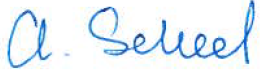 Annmaria ScheelFuldmægtigTlf. direkte 4171 5021E-mail: ams@kfst.dk   Dato: Sag: 14/00173   Sagsbehandler:KONKURRENCE- OG FORBRUGERSTYRELSENCarl Jacobsens Vej 352500 ValbyTlf.	4171 5000Fax	4171 5100CVR-nr.	10 29 48 19kfst@kfst.dkwww.kfst.dkERHVERVS- OG VÆKSTMINISTERIET